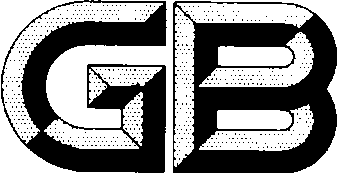 前  言本文件按照GB/T 1.1-2020《标准化工作导则 第1部分：标准化文件的结构和起草规则》的规定起草。为便于使用，本标准做了下列编辑性修改：——删除国际标准的前言；与本标准中规范性引用的国际文件一致性对应关系的我国文件如下：GB/T 3505-2009 产品几何技术规范(GPS) 表面结构 轮廓法 术语、定义及表面结构参数（ISO 4287:1997, IDT）GB/T 18778.1-2002 产品几何量技术规范(GPS) 表面结构 轮廓法 具有复合加工特征的表面 第1部分：滤波和一般测量条件（ISO 13565-1:1996, EQV）GB/T 18778.2-2003 产品几何量技术规范(GPS) 表面结构 轮廓法 具有复合加工特征的表面 第2部分：用线性化的支承率曲线表征高度特性（ISO 13565-2:1996, IDT）GB/T 18778.3-2006 产品几何技术规范(GPS)  表面结构 轮廓法 具有复合加工特征的表面 第3部分：用概率支承率曲线表征高度特性（ISO 13565-3:1998, IDT）本标准使用翻译法等同采用ISO 23519-2010《烧结金属材料（不包括硬质合金）表面粗糙度的测量》。请注意本文件的某些内容可能涉及专利。本文件的发布机构不承担识别专利的责任。本文件由中国有色金属工业协会提出。本文件由全国有色金属标准化技术委员会（SAC/TC 243）归口。本文件起草单位：深圳市注成科技股份有限公司、本文件主要起草人：烧结金属材料（不包括硬质合金）表面粗糙度的测定范围本文件规定了一种测量烧结金属材料表面粗糙度的测量方法，同时建立测量参数合理使用的原则。规范性引用文件下列文件对于本文件的应用是必不可少的。凡是注日期的引用文件，仅注日期的版本适用于本文件。凡是不注日期的引用文件，其最新版本（包括所有的修改单）适用于本文件。ISO 4287 产品几何技术规范（GPS）— 表面结构：轮廓法 术语、定义及表面结构参数ISO 13565-1 产品几何技术规范（GPS）— 表面结构：轮廓法 具有复合加工特征的表面 第1部分：滤波和一般测量条件ISO 13565-2 产品几何技术规范（GPS）— 表面结构：轮廓法 具有复合加工特征的表面 第2部分：用线性化的支承率曲线表征高度特性ISO 13565-3 产品几何技术规范（GPS）— 表面结构：轮廓法 具有复合加工特征的表面 第3部分：用概率支承率曲线表征高度特性术语和定义GB/T 3505及GB/T 18778.2中定义的术语同样适用于本文件。符号及单位文件使用了下列符号及单位：测量原理表面粗糙度需按照标准程序测量。因为烧结材料的孔隙度和表面性质不一样，所以其粗糙度不能和加工材料进行比较。大多数粗糙度参数都是通过测量表面峰高来进行表征的，孔洞的存在会影响粗糙度，因为孔洞会增加峰高。本文件规定了一种测量材料表面粗糙度的最佳参数和方法。测量方法按照ISO 13565-1、ISO 13565-2、ISO 13565-3，材料的表面粗糙度使用以下特定参数进行测量：a）使用标准高斯滤波后的轮廓曲线进行测量，取样长度0.8mm； b）评定长度4.0mm，是取样长度0.8mm的5倍；注：只有在表面粗糙度Ra大于4.0μm时，取样长度才增加到2.5mm，相应的评定长度为12.5mm。因为表面不规则时，需要测量更加长的表面才能得到较为真实的粗糙度。c）使用一个半径2μm的探针来测量材料表面的不平整度；d）通过参数Rk和Rpk来表征表面粗糙度，单位微米。有的表面粗糙度参数受孔洞影响较大，表征的不是表面的真实状态，而是表面峰高和开气孔的尺寸的综合状态，比如Rp、Rv、Rz、Rt、Ra、Rq、Rs以及RSm等，这些参数不宜使用。为了阐明利用Rpk参数来表征粗糙度相对于其他表征加工材料粗糙度参数的便利性，表1对比了不同材料及表面状态的粗糙度表征。表1.粉末冶金材料和加工材料粗糙度的比较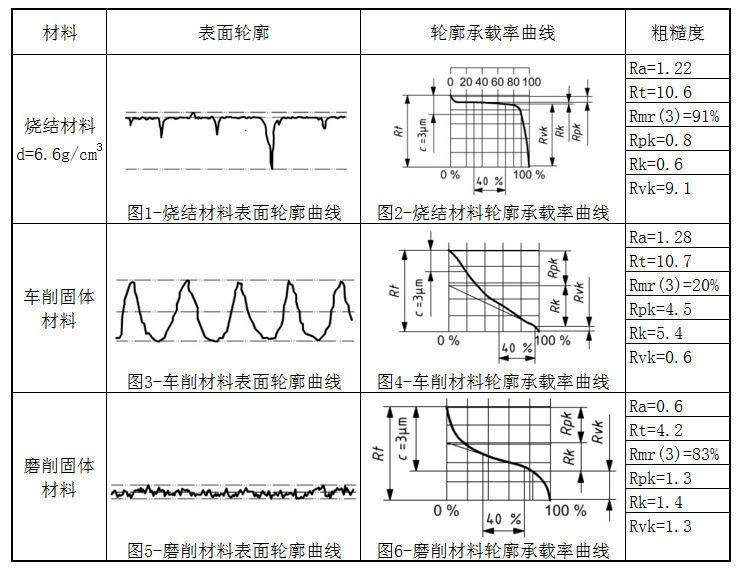 粗糙度表征表面粗糙度的结果通过参数Rk和Rpk来进行表征，单位是微米，结果精确到0.1μm。参考文献[1] ISO 3274，Geometrical Product Specifications (GPS) - Surface texture: Profile method -Nominal characteristics of contact (stylus) instruments [2] ISO 4288，Geometrical Product Specifications (GPS) - Surface texture: Profile method - Rules and procedures for the assessment of surface texture[3] ISO 11562，Geometrical Product Specifications (GPS) - Surface texture: Profile method - Metrological characteristics of phase correct filters[4] ISO 12085，Geometrical Product Sspecification (GPS) - Surface texture: Profile method - Motif parameters符号定义单位Rpk去除的峰值高度μmRp轮廓最大峰高μmRv轮廓最大谷深μmRz轮廓最大高度μmRt轮廓总高度μmRa轮廓算术平均偏差μmRq轮廓均方根偏差μmRs表面粗糙度μmRSm轮廓单元的平均宽度μm   Rmc(c)轮廓支撑长度率%Rk核心粗糙度深度μmRvk去除的谷值深度μmd密度g/cm3c轮廓水平截距μm